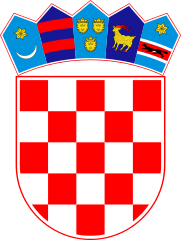 KLASA: 021-05/20-01/90URBROJ: 2178/02-03-20-1Bebrina, 10. prosinca 2020. godineNa temelju članka 27. Zakona o lokalnoj i područnoj (regionalnoj) samoupravi („Narodne novine“ broj 33/01, 60/01, 129/05, 109/07, 125/08, 36/09, 36/09, 150/11, 144/12, 19/13, 137/15, 123/17 i 98/19), a u vezi s člankom  117. Zakona o socijalnoj skrbi („Narodne novine“ broj 157/13, 152/14, 99/15, 52/16, 16/17, 130/17, 98/19 i 64/20), člankom 30. Zakona o Hrvatskom Crvenom križu  („Narodne novine“ broj 71/10) i članka 32. Statuta općine Bebrina („Službeni vjesnik Brodsko-posavske županije“, broj 2/2018., 18/2019 i 24/2019 i „Glasnika Općine Bebrina“ broj 01/2019 i 02/2020), Općinsko vijeće općine Bebrina  na svojoj 31. sjednici održanoj dana 10. prosinca 2020. godine donosiP R O G R A Mjavnih  potreba u socijalnoj skrbina području općine Bebrina u 2021. godiniČlanak 1.	Programom javnih potreba u socijalnoj skrbi na području općine Bebrina  u 2021 .godini  (u daljnjem tekstu: Program) osigurava se zaštita i pomaganje osoba koje su  ugrožene, nemoćne ili druge osobe koje same ili uz pomoć članova obitelji ne mogu zadovoljiti svoje potrebe, zbog nepovoljnih osobnih, gospodarskih, socijalnih ili drugih okolnosti.	Cilj Programa je podizanje općeg životnog standarda građana i njihovih obitelji, osiguravanje potrebnih sredstava za život i pružanje usluga pojedincima, koji se uslijed  društvenih ili prirodnih  uzroka nalaze  u posebnom stanju potrebe za društvenom pomoći.Članak 2.	Sredstva za javne potrebe u socijalnoj skrbi osigurati će se u Proračunu općine Bebrina u iznosu od 228.000 kn, a raspoređuju se kako slijedi:Članak 3.	Sredstva iz članka 2. ovog Programa, osim jednokratne pomoći  za ogrjev Brodsko-posavske županije, doznačavat će se rješenjem Jedinstvenog upravnog odjela, a temeljem zahtjeva fizčke ili pravne osobe.	Jednokratne pomoći  za ogrjev Brodsko-posavske županije doznačavat će se temeljem rješenja nadležnog upravnog tijela Brodsko-posavske županije. Članak 4.Za osobe koje ostvaruju pravo na naknadu za troškove stanovanja (podrazumijevaju se troškovi najamnine, komunalne naknade, električne energije, plina, grijanja, vode, odvodnje i druge troškove stanovanja u skladu s posebnim propisima), naknada se može odobriti u novcu izravno korisniku ili na način da općina Bebrina djelomično ili u cijelosti plati račun izravno ovlaštenoj pravnoj ili fizičkoj osobi koja je izvršila uslugu.  Članak 5.Ovaj Program stupa na snagu 1. siječnja 2021. godine i objavitće se u Glasniku Općine Bebrina.OPĆINSKO VIJEĆE  OPĆINE BEBRINADostaviti:Jedinstveni upravni odjel, sjedniceGlasnik Općine BebrinaMinistarstvo rada, mirovinskoga sustava, obitelji i socijalne politikePismohrana.PROGRAMPlan 2021.Jednokratne pomoći obiteljima i kućanstvima u novcu 20.000,00Pravo na naknadu za troškove stanovanja30.000,00Potpore Udruzi slijepih Brodsko-posavske županije	1.000,00Potpora za O.Š. Milan Amruš Slavonski Brod  2.000,00Naknada rodiljama za  novorođenčad100.000,00Potpore za Crveni križ, a sukladno Zakonu o Hrvatskom Crvenom križu35.000,00Jednokratne pomoći  za ogrjev Brodsko-posavske županije40.000,00UKUPNO:228.000,00